Technické kreslení - na následující řádky doplňte význam pojmu a využití technického kreslení............................................................................................................................................................................................................................................................................................................................................................................................................................................................................................................................................................................................................................................................................Používané pomůcky - vypište základní pomůcky pro technické kreslení .........................................................................................................................................................................................................................................................................................................................................................................................................................................................................................................Druhy technických výkresů - doplňteNáčrt (skica) je..............................................................................................................................Originál je.....................................................................................................................................Kopie je.........................................................................................................................................Náležitosti výkresového listu - mezi náležitosti výkresového listu patří ..........................................................................................................................................................................................................................................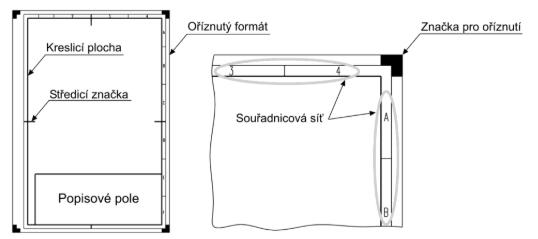 Měřítka zobrazení - doplňtePro úpravu velikosti zobrazovaného objektu na výkrese používáme měřítka, které udává poměr délkového rozměru objektu na originálním výkrese k délkovému rozměru stejného objektu ve skutečnosti. Základní typy měřítek - doplňte...........................................................................................................................................................................
Druhy čar a jejich použití - doplňte tabulkuČára je základním prostředkem pro zobrazování na výkrese. Kreslí se buď od ruky, nebo pomocí technických pomůcek. Každá čára je charakterizovaná svým uspořádáním, tedy jednotlivými prvky, kterými je čára tvořena a její tloušťkou.NázevZobrazeníPoužití čárySouvislá tenká čárakótovací a pomocné čárySouvislá tlustá čáraSouvislá velmi tlustá čáraSouvislá tenká čára od rukyČárkovaná tenká čáraČerchovaná tenká čára